ผลงานวิชาการงานฝากครรภ์ งานแม่และเด็กโรงพยาบาลส่งเสริมสุขภาพการตีพิมพ์เผยแพร่ผลงานวิชาการและงานวิจัย                     1. ความรู้ ทัศนคติและการปฏิบัติตัวของหญิงตั้งครรภ์โรงพยาบาลส่งเสริมสุขภาพ นครราชสีมา ปี 2552   http://opac.lib.buu.ac.th/s  2. สถานการณ์วัยรุ่นตั้งครรภ์ที่มาฝากครรภ์ที่โรงพยาบาลส่งเสริมสุขภาพ   http://203.157.71.139/group_sr/index.php?mid=7_5&year=2553                     3. ฝากครรภ์ดีมีคุณภาพควรฝากก่อนอายุครรภ์12 สัปดาห์ ปี 2559  (Fact sheet)   http://hpc9.anamai.moph.go.th/images/pdf59/fact%20sheet%20anc.pdf                     4. ร่วมจัดทำ คู่มือโรงเรียนพ่อแม่ ศูนย์อนามัยที่ 9 ปี 2560 http://hpc9.anamai.moph.go.th/ewt_dl_link.php?nid=11125. นำเสนอผลงานวิชาการด้วยโปสเตอร์กลุ่มสตรีและเด็กปฐมวัย เรื่อง ผลของโปรแกรมการส่งเสริมโภชนาการในหญิงตั้งครรภ์ที่มีภาวะโลหิตจางมารับบริการโรงพยาบาลส่งเสริมสุขภาพ ศูนย์อนามัยที่ 9 นครราชสีมา ในงานประชุมวิชาการส่งเสริมสุขภาพและอนามัยสิ่งแวดล้อม ครั้งที่ 11 พ.ศ. 2561 ณ โรงแรมมิราเคิล แกรนด์ คอนเวนชั่น กรุงเทพมหานคร ระหว่างวันที่ 27-29 มิถุนายน 2561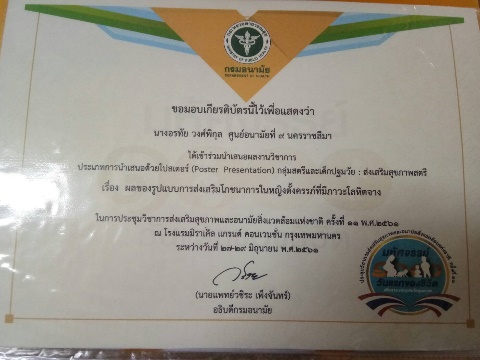 บทคัดย่อ ภาวะโลหิตจางในหญิงตั้งครรภ์เป็นปัญหาสาธารณสุขที่สำคัญ ซึ่งส่งผลทำให้เกิดภาวะแทรกซ้อนทั้งใน มารดาและทารก  ยังคงพบปัญหาในกลุ่มหญิงตั้งครรภ์ที่มีภาวะโลหิตจางอย่างต่อเนื่อง โดยพบว่าหญิงตั้งครรภ์ขาดความตระหนัก ไม่เห็นความสำคัญของการรับประทานอาหารที่มีธาตุเหล็กสูง และขาดระบบการติดตามเกี่ยวกับการปฏิบัติตัวด้านโภชนาการและการรับประทานยาบำรุงเสริมธาตุเหล็ก การศึกษาครั้งนี้เป็นการวิจัยแบบกึ่งทดลอง (Quasi-Experimental Research) เพื่อศึกษาผลของโปรแกรมการส่งเสริมโภชนาการในหญิงตั้งครรภ์ที่มีภาวะโลหิตจางซึ่งมาฝากครรภ์ครั้งแรกในโรงพยาบาลส่งเสริมสุขภาพ  ศูนย์อนามัยที่ 9 นครราชสีมา ระหว่างวันที่ 1 พฤศจิกายน พ.ศ. 2560 ถึง 30 มิถุนายน พ.ศ. 2561 กลุ่มตัวอย่างเป็นหญิงตั้งครรภ์ที่มีภาวะโลหิตจาง มีค่าความเข้มข้นของเลือดหรือค่าฮีมาโตคริตน้อยกว่าหรือเท่ากับ 33% ซึ่งมาฝากครรภ์ จำนวน 35 ราย และได้รับโปรแกรมการส่งเสริมโภชนาการในหญิงตั้งครรภ์ที่มีภาวะโลหิตจางจำนวน  2 ครั้ง  ได้รับคู่มือส่งเสริมการรับประทานอาหารที่มีธาตุเหล็กสูงและยาเม็ดเสริมธาตุเหล็ก  เพื่อส่งเสริมให้หญิงตั้งครรภ์มีพฤติกรรมการบริโภคอาหารที่ถูกต้องเหมาะสม ใช้แบบเก็บข้อมูลซึ่งผ่านการตรวจสอบความตรงตามเนื้อหาจากผู้ทรงคุณวุฒิ จำนวน 3 ท่าน หาความเที่ยงของแบบประเมินพฤติกรรมการรับประทานอาหาร โดยหาค่าสัมประสิทธิ์แอลฟ่าของครอนบาค (Cronbach’s alpha coefficient)  ได้เท่ากับ 0.74 วิเคราะห์ข้อมูลโดยใช้สถิติเชิงพรรณนาประกอบด้วย ร้อยละ ค่าเฉลี่ยและส่วนเบี่ยงเบนมาตรฐาน และเปรียบเทียบความแตกต่างของค่าความเข้มข้นของเลือดและพฤติกรรมการรับประทานอาหารของหญิงตั้งครรภ์ก่อนและหลังการได้รับโปรแกรม โดยใช้สถิติ Paired-Sample T test  ผลการศึกษาพบว่าหญิงตั้งครรภ์มีอายุเฉลี่ย 31 ปี อายุระหว่าง 19 – 42 ปี การศึกษาส่วนใหญ่อยู่ในระดับมัธยมศึกษา (ร้อยละ 60.0) ประกอบอาชีพรับจ้าง (ร้อยละ 60.0) มีรายได้เฉลี่ย 16,982 บาท ส่วนใหญ่ ตั้งครรภ์ครั้งที่ 2 (ร้อยละ 34.3) ฝากครรภ์ครั้งแรกโดยมีอายุครรภ์เฉลี่ย 12 สัปดาห์ (SD=5.86)  ผลการศึกษา พบว่า 1) กลุ่มตัวอย่างหลังจากได้รับโปรแกรมการส่งเสริมโภชนาการในหญิงตั้งครรภ์ที่มีภาวะโลหิตจางแล้วมี ค่าความเข้มข้นของเลือดเท่ากับ 33.15+1.27% สูงกว่าก่อนได้รับโปรแกรม (31.69.15+2.46%) อย่างมีนัยสำคัญทางสถิติ (p<0.001)  2) กลุ่มตัวอย่างหลังจากได้รับโปรแกรมการส่งเสริมโภชนาการในหญิงตั้งครรภ์ ที่มีภาวะโลหิตจางแล้วมีคะแนนด้านพฤติกรรมการรับประทานอาหารเพิ่มขึ้นอย่างมีนัยสำคัญทางสถิติ  (p<0.001)     ข้อเสนอแนะจากการศึกษาครั้งนี้พบว่า โปรแกรมส่งเสริมโภชนาการในหญิงตั้งครรภ์ที่มีภาวะ โลหิตจาง ทำให้หญิงตั้งครรภ์ได้รับความรู้และร่วมแลกเปลี่ยนประสบการณ์ ซึ่งการให้ความรู้ที่มีเนื้อหาตรงกับปัญหาที่เกิดขึ้นจริง จะทำให้ผู้ฟังเกิดความสนใจ คิดตาม ตื่นตัวในการรับฟัง ทำให้มีการนำความรู้ที่ได้ไปปรับใช้ให้ เหมาะสมกับตนเอง ส่งผลทำให้หญิงตั้งครรภ์มีพฤติกรรมการรับประทานอาหารดีขึ้นและค่าความเข้มข้นของเลือดเพิ่มขึ้น สามารถนำโปรแกรมนี้ไปใช้ในแผนกฝากครรภ์ และปรับใช้ตามบริบทของแต่ละพื้นที่ได้ เพื่อให้หญิงตั้งครรภ์ที่มีภาวะโลหิตจางได้รับความรู้และสามารถดูแลตนเองได้อย่างถูกต้องเหมาะสม  ป้องกัน ภาวะแทรกซ้อนที่อาจจะเกิดขึ้น ทั้งในมารดาและทารก เพื่อส่งผลให้ลูกเกิดรอดแม่ปลอดภัย คำสำคัญ : โปรแกรมการส่งเสริมโภชนาการ / หญิงตั้งครรภ์ / ภาวะโลหิตจาง6. นำเสนอผลงานวิชาการด้วย e-poster เรื่อง ผลของโปรแกรมการส่งเสริมโภชนาการในหญิงตั้งครรภ์ที่มีภาวะโลหิตจางซึ่งมารับบริการโรงพยาบาลส่งเสริมสุขภาพ ศูนย์อนามัยที่ 9 นครราชสีมา ในงานประชุมวิชาการสาธารณสุข เขตสุขภาพที่ 9 ครั้งที่ 18 พ.ศ. 2561 ณ โรงพยาบาลสุรินทร์ ระหว่างวันที่ 19-20 กันยายน 2561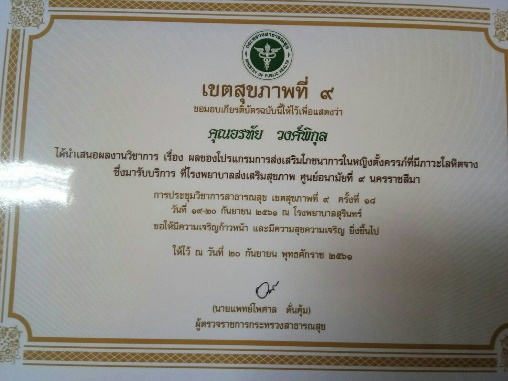 บทคัดย่อ ภาวะโลหิตจางในหญิงตั้งครรภ์เป็นปัญหาสาธารณสุขที่สำคัญ ซึ่งส่งผลทำให้เกิดภาวะแทรกซ้อนทั้งใน มารดาและทารก  ยังคงพบปัญหาในกลุ่มหญิงตั้งครรภ์ที่มีภาวะโลหิตจางอย่างต่อเนื่อง โดยพบว่าหญิงตั้งครรภ์ขาดความตระหนัก ไม่เห็นความสำคัญของการรับประทานอาหารที่มีธาตุเหล็กสูง และขาดระบบการติดตามเกี่ยวกับการปฏิบัติตัวด้านโภชนาการและการรับประทานยาบำรุงเสริมธาตุเหล็ก การศึกษาครั้งนี้เป็นการวิจัยแบบกึ่งทดลอง (Quasi-Experimental Research) เพื่อศึกษาผลของโปรแกรมการส่งเสริมโภชนาการในหญิงตั้งครรภ์ที่มีภาวะโลหิตจางซึ่งมาฝากครรภ์ครั้งแรกในโรงพยาบาลส่งเสริมสุขภาพ  ศูนย์อนามัยที่ 9 นครราชสีมา ระหว่างวันที่ 1 พฤศจิกายน พ.ศ. 2560 ถึง 30 มิถุนายน พ.ศ. 2561 กลุ่มตัวอย่างเป็นหญิงตั้งครรภ์ที่มีภาวะโลหิตจาง มีค่าความเข้มข้นของเลือดหรือค่าฮีมาโตคริตน้อยกว่าหรือเท่ากับ 33% ซึ่งมาฝากครรภ์ จำนวน 35 ราย และได้รับโปรแกรมการส่งเสริมโภชนาการในหญิงตั้งครรภ์ที่มีภาวะโลหิตจางจำนวน  2 ครั้ง  ได้รับคู่มือส่งเสริมการรับประทานอาหารที่มีธาตุเหล็กสูงและยาเม็ดเสริมธาตุเหล็ก  เพื่อส่งเสริมให้หญิงตั้งครรภ์มีพฤติกรรมการบริโภคอาหารที่ถูกต้องเหมาะสม ใช้แบบเก็บข้อมูลซึ่งผ่านการตรวจสอบความตรงตามเนื้อหาจากผู้ทรงคุณวุฒิ จำนวน 3 ท่าน หาความเที่ยงของแบบประเมินพฤติกรรมการรับประทานอาหาร โดยหาค่าสัมประสิทธิ์แอลฟ่าของครอนบาค (Cronbach’s alpha coefficient)  ได้เท่ากับ 0.74 วิเคราะห์ข้อมูลโดยใช้สถิติเชิงพรรณนาประกอบด้วย ร้อยละ ค่าเฉลี่ยและส่วนเบี่ยงเบนมาตรฐาน และเปรียบเทียบความแตกต่างของค่าความเข้มข้นของเลือดและพฤติกรรมการรับประทานอาหารของหญิงตั้งครรภ์ก่อนและหลังการได้รับโปรแกรม โดยใช้สถิติ Paired-Sample T test  ผลการศึกษาพบว่าหญิงตั้งครรภ์มีอายุเฉลี่ย 31 ปี อายุระหว่าง 19 – 42 ปี การศึกษาส่วนใหญ่อยู่ในระดับมัธยมศึกษา (ร้อยละ 60.0) ประกอบอาชีพรับจ้าง (ร้อยละ 60.0) มีรายได้เฉลี่ย 16,982 บาท ส่วนใหญ่ ตั้งครรภ์ครั้งที่ 2 (ร้อยละ 34.3) ฝากครรภ์ครั้งแรกโดยมีอายุครรภ์เฉลี่ย 12 สัปดาห์ (SD=5.86)  ผลการศึกษา พบว่า 1) กลุ่มตัวอย่างหลังจากได้รับโปรแกรมการส่งเสริมโภชนาการในหญิงตั้งครรภ์ที่มีภาวะโลหิตจางแล้วมี ค่าความเข้มข้นของเลือดเท่ากับ 33.15+1.27% สูงกว่าก่อนได้รับโปรแกรม (31.69.15+2.46%) อย่างมีนัยสำคัญทางสถิติ (p<0.001)  2) กลุ่มตัวอย่างหลังจากได้รับโปรแกรมการส่งเสริมโภชนาการในหญิงตั้งครรภ์ ที่มีภาวะโลหิตจางแล้วมีคะแนนด้านพฤติกรรมการรับประทานอาหารเพิ่มขึ้นอย่างมีนัยสำคัญทางสถิติ  (p<0.001)     ข้อเสนอแนะจากการศึกษาครั้งนี้พบว่า โปรแกรมส่งเสริมโภชนาการในหญิงตั้งครรภ์ที่มีภาวะ โลหิตจาง ทำให้หญิงตั้งครรภ์ได้รับความรู้และร่วมแลกเปลี่ยนประสบการณ์ ซึ่งการให้ความรู้ที่มีเนื้อหาตรงกับปัญหาที่เกิดขึ้นจริง จะทำให้ผู้ฟังเกิดความสนใจ คิดตาม ตื่นตัวในการรับฟัง ทำให้มีการนำความรู้ที่ได้ไปปรับใช้ให้ เหมาะสมกับตนเอง ส่งผลทำให้หญิงตั้งครรภ์มีพฤติกรรมการรับประทานอาหารดีขึ้นและค่าความเข้มข้นของเลือดเพิ่มขึ้น สามารถนำโปรแกรมนี้ไปใช้ในแผนกฝากครรภ์ และปรับใช้ตามบริบทของแต่ละพื้นที่ได้ เพื่อให้หญิงตั้งครรภ์ที่มีภาวะโลหิตจางได้รับความรู้และสามารถดูแลตนเองได้อย่างถูกต้องเหมาะสม  ป้องกัน ภาวะแทรกซ้อนที่อาจจะเกิดขึ้น ทั้งในมารดาและทารก เพื่อส่งผลให้ลูกเกิดรอดแม่ปลอดภัย คำสำคัญ : โปรแกรมการส่งเสริมโภชนาการ / หญิงตั้งครรภ์ / ภาวะโลหิตจาง7. นำเสนอผลงานวิชาการโดย Oral presentation  ผลของโปรแกรมการส่งเสริมโภชนาการในหญิงตั้งครรภ์ที่มีภาวะโลหิตจางมารับบริการโรงพยาบาลส่งเสริมสุขภาพ ศูนย์อนามัยที่ 9 นครราชสีมา นำเสนอผลงานระดับ เขต และประเทศ ได้รับรางวัลรองชนะเลิศ ลำดับที่ 2 Oral presentation งานประชุมวิชาการ HACC Forum ครั้งที่ 12 ปี 2561 ณ โรงแรมสุรสัมมนาคาร วันที่ 23 พฤศจิกายน 2561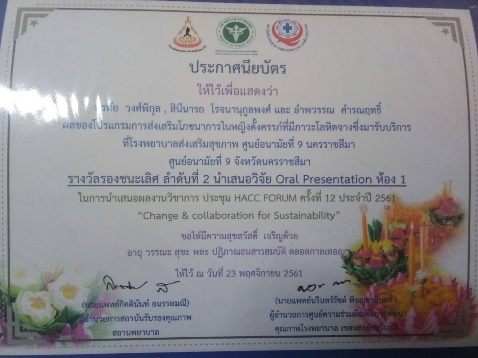 บทคัดย่อ ภาวะโลหิตจางในหญิงตั้งครรภ์เป็นปัญหาสาธารณสุขที่สำคัญ ซึ่งส่งผลทำให้เกิดภาวะแทรกซ้อนทั้งใน มารดาและทารก  ยังคงพบปัญหาในกลุ่มหญิงตั้งครรภ์ที่มีภาวะโลหิตจางอย่างต่อเนื่อง โดยพบว่าหญิงตั้งครรภ์ขาดความตระหนัก ไม่เห็นความสำคัญของการรับประทานอาหารที่มีธาตุเหล็กสูง และขาดระบบการติดตามเกี่ยวกับการปฏิบัติตัวด้านโภชนาการและการรับประทานยาบำรุงเสริมธาตุเหล็ก การศึกษาครั้งนี้เป็นการวิจัยแบบกึ่งทดลอง (Quasi-Experimental Research) เพื่อศึกษาผลของโปรแกรมการส่งเสริมโภชนาการในหญิงตั้งครรภ์ที่มีภาวะโลหิตจางซึ่งมาฝากครรภ์ครั้งแรกในโรงพยาบาลส่งเสริมสุขภาพ  ศูนย์อนามัยที่ 9 นครราชสีมา ระหว่างวันที่ 1 พฤศจิกายน พ.ศ. 2560 ถึง 30 มิถุนายน พ.ศ. 2561 กลุ่มตัวอย่างเป็นหญิงตั้งครรภ์ที่มีภาวะโลหิตจาง มีค่าความเข้มข้นของเลือดหรือค่าฮีมาโตคริตน้อยกว่าหรือเท่ากับ 33% ซึ่งมาฝากครรภ์ จำนวน 35 ราย และได้รับโปรแกรมการส่งเสริมโภชนาการในหญิงตั้งครรภ์ที่มีภาวะโลหิตจางจำนวน  2 ครั้ง  ได้รับคู่มือส่งเสริมการรับประทานอาหารที่มีธาตุเหล็กสูงและยาเม็ดเสริมธาตุเหล็ก  เพื่อส่งเสริมให้หญิงตั้งครรภ์มีพฤติกรรมการบริโภคอาหารที่ถูกต้องเหมาะสม ใช้แบบเก็บข้อมูลซึ่งผ่านการตรวจสอบความตรงตามเนื้อหาจากผู้ทรงคุณวุฒิ จำนวน 3 ท่าน หาความเที่ยงของแบบประเมินพฤติกรรมการรับประทานอาหาร โดยหาค่าสัมประสิทธิ์แอลฟ่าของครอนบาค (Cronbach’s alpha coefficient)  ได้เท่ากับ 0.74 วิเคราะห์ข้อมูลโดยใช้สถิติเชิงพรรณนาประกอบด้วย ร้อยละ ค่าเฉลี่ยและส่วนเบี่ยงเบนมาตรฐาน และเปรียบเทียบความแตกต่างของค่าความเข้มข้นของเลือดและพฤติกรรมการรับประทานอาหารของหญิงตั้งครรภ์ก่อนและหลังการได้รับโปรแกรม โดยใช้สถิติ Paired-Sample T test  ผลการศึกษาพบว่าหญิงตั้งครรภ์มีอายุเฉลี่ย 31 ปี อายุระหว่าง 19 – 42 ปี การศึกษาส่วนใหญ่อยู่ในระดับมัธยมศึกษา (ร้อยละ 60.0) ประกอบอาชีพรับจ้าง (ร้อยละ 60.0) มีรายได้เฉลี่ย 16,982 บาท ส่วนใหญ่ ตั้งครรภ์ครั้งที่ 2 (ร้อยละ 34.3) ฝากครรภ์ครั้งแรกโดยมีอายุครรภ์เฉลี่ย 12 สัปดาห์ (SD=5.86)  ผลการศึกษา พบว่า 1) กลุ่มตัวอย่างหลังจากได้รับโปรแกรมการส่งเสริมโภชนาการในหญิงตั้งครรภ์ที่มีภาวะโลหิตจางแล้วมี ค่าความเข้มข้นของเลือดเท่ากับ 33.15+1.27% สูงกว่าก่อนได้รับโปรแกรม (31.69.15+2.46%) อย่างมีนัยสำคัญทางสถิติ (p<0.001)  2) กลุ่มตัวอย่างหลังจากได้รับโปรแกรมการส่งเสริมโภชนาการในหญิงตั้งครรภ์ ที่มีภาวะโลหิตจางแล้วมีคะแนนด้านพฤติกรรมการรับประทานอาหารเพิ่มขึ้นอย่างมีนัยสำคัญทางสถิติ  (p<0.001)     ข้อเสนอแนะจากการศึกษาครั้งนี้พบว่า โปรแกรมส่งเสริมโภชนาการในหญิงตั้งครรภ์ที่มีภาวะ โลหิตจาง ทำให้หญิงตั้งครรภ์ได้รับความรู้และร่วมแลกเปลี่ยนประสบการณ์ ซึ่งการให้ความรู้ที่มีเนื้อหาตรงกับปัญหาที่เกิดขึ้นจริง จะทำให้ผู้ฟังเกิดความสนใจ คิดตาม ตื่นตัวในการรับฟัง ทำให้มีการนำความรู้ที่ได้ไปปรับใช้ให้ เหมาะสมกับตนเอง ส่งผลทำให้หญิงตั้งครรภ์มีพฤติกรรมการรับประทานอาหารดีขึ้นและค่าความเข้มข้นของเลือดเพิ่มขึ้น สามารถนำโปรแกรมนี้ไปใช้ในแผนกฝากครรภ์ และปรับใช้ตามบริบทของแต่ละพื้นที่ได้ เพื่อให้หญิงตั้งครรภ์ที่มีภาวะโลหิตจางได้รับความรู้และสามารถดูแลตนเองได้อย่างถูกต้องเหมาะสม  ป้องกัน ภาวะแทรกซ้อนที่อาจจะเกิดขึ้น ทั้งในมารดาและทารก เพื่อส่งผลให้ลูกเกิดรอดแม่ปลอดภัย คำสำคัญ : โปรแกรมการส่งเสริมโภชนาการ / หญิงตั้งครรภ์ / ภาวะโลหิตจาง 8. นำเสนอผลงานวิชาการด้วยโปสเตอร์กลุ่มสตรีและเด็กปฐมวัย เรื่อง ความรอบรู้ด้านการใช้สื่อของผู้เลี้ยงดูเด็กในเด็กอายุต่ำกว่า 2  ปี  ปี 2562 ในงานประชุมวิชาการส่งเสริมสุขภาพและอนามัยสิ่งแวดล้อม ครั้งที่ 12 พ.ศ. 2561 ณ โรงแรมมิราเคิล แกรนด์ คอนเวนชั่น กรุงเทพมหานคร ระหว่างวันที่ 26-28มิถุนายน 2562บทคัดย่อในปัจจุบันสื่อสารและเทคโนโลยีใหม่ ๆ เช่น โทรศัพท์มือถือสมาร์ทโฟน และแท็บเล็ตได้กลายมาเป็นส่วนหนึ่งของชีวิต หากปล่อยให้เด็กอายุต่ำกว่า 2 ปี ใช้สื่อเทคโนโลยี สมาร์ทโฟน แท็บเล็ตหรือโทรทัศน์ อาจส่งผลกระทบต่อพัฒนาการ ขัดขวางจินตนาการทำให้เด็กไม่มีปฏิสัมพันธ์กับคนรอบข้าง  ส่งผลให้เด็กปฐมวัยมีพัฒนาการทางด้านร่างกาย อารมณ์และภาษาอย่างไม่เหมาะสม จากการดำเนินงานที่คลินิกเด็กดี โรงพยาบาลส่งเสริมสุขภาพ ศูนย์อนามัยที่ 9 ในปี  2561 พบว่าเด็กมีพัฒนาการล่าช้าด้านภาษาถึงร้อยละ 10.7 และในเด็กที่เข้ารับการกระตุ้นพัฒนาการทั้งหมดจำนวน 71 ราย พบว่าเด็กมีพัฒนาการล่าช้าด้านภาษา คิดเป็นร้อยละ 100  ผู้เลี้ยงดูเด็กส่วนใหญ่ระบุเหตุผลของการให้ลูกดูโทรศัพท์และใช้สื่อหน้าจอ เนื่องจากลูกจะอยู่นิ่ง และไม่รบกวนเวลาทำงาน ดังนั้นคลินิกเด็กดี จึงเล็งเห็นความสำคัญของการให้ความรู้แก่ผู้เลี้ยงดูเด็กและประชาชนในชุมชน จึงทำการเก็บข้อมูลและจัดกิจกรรมให้ความรู้ในช่วงเดือนมกราคม  ถึง เดือนเมษายน พ.ศ.2562 โดยมีวัตถุประสงค์ 1. เพื่อประเมินความรอบรู้ของผู้เลี้ยงดูเด็ก เกี่ยวกับการใช้สื่อหน้าจอในเด็กอายุต่ำกว่า 2 ปี 2. จัดกิจกรรมให้ความรู้แก่ผู้เลี้ยงดูเด็ก เกี่ยวกับการใช้สื่อหน้าจอในเด็กอายุต่ำกว่า  2 ปี ในคลินิกเด็กดี และในชุมชนเขตเทศบาลเมืองใหม่ ตำบลโคกกรวด 3. มีสื่อในการให้ความรู้เกี่ยวกับการใช้สื่อหน้าจอในเด็กอายุต่ำกว่า 2 ปี แก่ผู้เลี้ยงดูเด็กในหัวข้อ “ผลเสียของการใช้สื่อหน้าจอในเด็กอายุต่ำกว่า 2 ปี”และ “การส่งเสริมพัฒนาการ กิน กอด เล่น เล่า” รวมทั้งประเมินความรู้ของผู้เลี้ยงดูเด็กทั้งก่อนและหลังการจัดกิจกรรม ดำเนินการจัดกิจกรรม ดังนี้ กิจกรรมที่ 1. จัดกิจกรรมรณรงค์เพื่อให้ความรู้ ทั้งภายในศูนย์อนามัยที่ 9 นครราชสีมาและในชุมชน เรื่อง “พัฒนาการสะดุดถ้าไม่หยุดสมาร์ทโฟน”ในวันที่ 10 และ วันที่ 12 มกราคม พ.ศ. 2562 จำนวน 60 ราย ผลการดำเนินงาน  พบว่าผู้เลี้ยงดูเด็กส่วนใหญ่เคยได้รับข้อมูลข่าวสารจากเจ้าหน้าที่สาธารณสุขในการใช้สื่อหน้าจอ ร้อยละ 93.3 โดยให้บุตรหลานดูในช่วงเย็นและก่อนนอน มากถึงร้อยละ 56.7 และร้อยละ 43.3 การใช้สื่อประมาณ 30 นาที - 1ชั่วโมง  ผลการประเมินความรอบรู้ พบว่าผู้เลี้ยงดูเด็กส่วนใหญ่ใช้สื่อหน้าจอในการเลี้ยงดูบุตรหลานที่มีอายุต่ำกว่า 2 ปี แม้ว่าผู้เลี้ยงดูเด็กจะมีความรู้เกี่ยวกับข้อเสียของการใช้สื่อหน้าจอที่มีผลกระทบต่อพัฒนาการด้านภาษา แต่ระบุเหตุผลและความจำเป็นในการใช้สื่อดังกล่าวเพราะคิดว่าจะช่วยให้เด็กรู้สึกสนุก มีความรู้และและอยู่นิ่ง ไม่รบกวนเวลาทำงานบ้าน  การให้ดูหน้าจอเวลารับประทานอาหารเพื่อให้เด็กสามารถรับประทานอาหารได้มากขึ้น จากผลการประเมินความรอบรู้ในกิจกรรมที่ 1 จึงได้นำข้อมูลมาวางแผนเพื่อให้ความรู้ในคลินิกเด็กดี  ในกิจกรรมที่ 2 จัดทำแผนการสอน เรื่อง “การใช้สื่อหน้าจอในเด็กอายุต่ำกว่า 2 ปี”ให้ความรู้แก่ผู้เลี้ยงดูเด็กอายุต่ำกว่า 2 ปี  ตั้งแต่เดือนมกราคม ถึงเดือนเมษายน พ.ศ.2562 จำนวน 30 ราย ในประเด็นเกี่ยวกับผลเสียจากการใช้สื่อหน้าจอในเด็กอายุต่ำกว่า 2 ปี และการส่งเสริมพัฒนาการ ได้แก่ การกิน กอด เล่น เล่า ผลการดำเนินงาน จากการประเมินความรู้ก่อนและหลังการรับบริการของผู้เลี้ยงดูเด็ก พบว่าความรู้ในเรื่องการใช้สื่อเทคโนโลยีในการเลี้ยงดูเด็ก ความรู้เพิ่มขึ้นจาก 8.90 คะแนน เป็น 9.93 คะแนน โดยมีความรู้เพิ่มขึ้นคิดเป็นร้อยละ 89.6   จากผลการดำเนินงานความรอบรู้และการจัดกิจกรรมให้ความรู้โดยให้ผู้เลี้ยงดูเด็ก ร่วมแลกเปลี่ยนเรียนรู้ในเรื่องการใช้สื่อในเด็กอายุต่ำกว่า 2 ปี พบว่าผู้เลี้ยงดูเด็กรู้ว่าไม่ควรให้ลูกดูสื่อในเด็กอายุต่ำกว่า 2 ปี และรู้ผลเสียจากการใช้สื่อแต่ในทางปฏิบัติแล้วยังไม่สามารถทำได้ บางครอบครัวหลีกเลี่ยงไม่ได้  ซึ่งสะท้อนให้เห็นว่าเด็กมีแนวโน้มใช้หน้าจอเร็วขึ้น ส่งผลทำให้เด็กพูดช้า ไม่มีสมาธิ  รอคอยไม่เป็น ติดสื่อในวัยที่ยังไม่เหมาะสม  ดังนั้นควรหลีกเลี่ยงการเลี้ยงลูกด้วยมือถือ แล้วหันมาใช้เวลาคุณภาพร่วมกันในครอบครัว ส่งเสริมกิจกรรม กิน กอด เล่น เล่า เพราะพัฒนาการแรกตั้งแต่แรกเกิดจนถึง 5 ปี เป็นรากฐานของชีวิต ผู้เลี้ยงดูเด็ก ควรมีเวลาทำกิจกรรมร่วมกับลูก  พัฒนาการที่ดีของเด็กๆเริ่มต้นจากสิ่งเล็กๆที่ได้เรียนรู้ พาลูกเล่น พาลูกเรียน พาลูกทำกิจกรรมต่างๆร่วมกัน สิ่งเหล่านี้จะส่งเสริมให้พัฒนาการเด็กสมวัย เป็นเด็กที่ดีมีคุณภาพต่อไปในอนาคต9. นำเสนอผลงานวิชาการด้วยโปสเตอร์  เรื่อง ความรอบรู้ด้านการใช้สื่อของผู้เลี้ยงดูเด็กในเด็กอายุต่ำกว่า 2 ปี  ปี 2562 ในงานประชุม HACC FORUM  ครั้งที่ 13 พ.ศ. 2562  ณ โรงแรมสุรสัมนาคาร ระหว่างวันที่ 15 พฤศจิกายน 2562บทคัดย่อในปัจจุบันสื่อสารและเทคโนโลยีใหม่ ๆ เช่น โทรศัพท์มือถือสมาร์ทโฟน และแท็บเล็ตได้กลายมาเป็นส่วนหนึ่งของชีวิต หากปล่อยให้เด็กอายุต่ำกว่า 2 ปี ใช้สื่อเทคโนโลยี สมาร์ทโฟน แท็บเล็ตหรือโทรทัศน์ อาจส่งผลกระทบต่อพัฒนาการ ขัดขวางจินตนาการทำให้เด็กไม่มีปฏิสัมพันธ์กับคนรอบข้าง  ส่งผลให้เด็กปฐมวัยมีพัฒนาการทางด้านร่างกาย อารมณ์และภาษาอย่างไม่เหมาะสม จากการดำเนินงานที่คลินิกเด็กดี โรงพยาบาลส่งเสริมสุขภาพ ศูนย์อนามัยที่ 9 ในปี  2561 พบว่าเด็กมีพัฒนาการล่าช้าด้านภาษาถึงร้อยละ 10.7 และในเด็กที่เข้ารับการกระตุ้นพัฒนาการทั้งหมดจำนวน 71 ราย พบว่าเด็กมีพัฒนาการล่าช้าด้านภาษา คิดเป็นร้อยละ 100  ผู้เลี้ยงดูเด็กส่วนใหญ่ระบุเหตุผลของการให้ลูกดูโทรศัพท์และใช้สื่อหน้าจอ เนื่องจากลูกจะอยู่นิ่ง และไม่รบกวนเวลาทำงาน ดังนั้นคลินิกเด็กดี จึงเล็งเห็นความสำคัญของการให้ความรู้แก่ผู้เลี้ยงดูเด็กและประชาชนในชุมชน จึงทำการเก็บข้อมูลและจัดกิจกรรมให้ความรู้ในช่วงเดือนมกราคม  ถึง เดือนเมษายน พ.ศ.2562 โดยมีวัตถุประสงค์ 1. เพื่อประเมินความรอบรู้ของผู้เลี้ยงดูเด็ก เกี่ยวกับการใช้สื่อหน้าจอในเด็กอายุต่ำกว่า 2 ปี 2. จัดกิจกรรมให้ความรู้แก่ผู้เลี้ยงดูเด็ก เกี่ยวกับการใช้สื่อหน้าจอในเด็กอายุต่ำกว่า  2 ปี ในคลินิกเด็กดี และในชุมชนเขตเทศบาลเมืองใหม่ ตำบลโคกกรวด 3. มีสื่อในการให้ความรู้เกี่ยวกับการใช้สื่อหน้าจอในเด็กอายุต่ำกว่า 2 ปี แก่ผู้เลี้ยงดูเด็กในหัวข้อ “ผลเสียของการใช้สื่อหน้าจอในเด็กอายุต่ำกว่า 2 ปี”และ “การส่งเสริมพัฒนาการ กิน กอด เล่น เล่า” รวมทั้งประเมินความรู้ของผู้เลี้ยงดูเด็กทั้งก่อนและหลังการจัดกิจกรรม ดำเนินการจัดกิจกรรม ดังนี้ กิจกรรมที่ 1. จัดกิจกรรมรณรงค์เพื่อให้ความรู้ ทั้งภายในศูนย์อนามัยที่ 9 นครราชสีมาและในชุมชน เรื่อง “พัฒนาการสะดุดถ้าไม่หยุดสมาร์ทโฟน”ในวันที่ 10 และ วันที่ 12 มกราคม พ.ศ. 2562 จำนวน 60 ราย ผลการดำเนินงาน  พบว่าผู้เลี้ยงดูเด็กส่วนใหญ่เคยได้รับข้อมูลข่าวสารจากเจ้าหน้าที่สาธารณสุขในการใช้สื่อหน้าจอ ร้อยละ 93.3 โดยให้บุตรหลานดูในช่วงเย็นและก่อนนอน มากถึงร้อยละ 56.7 และร้อยละ 43.3 การใช้สื่อประมาณ 30 นาที - 1ชั่วโมง  ผลการประเมินความรอบรู้ พบว่าผู้เลี้ยงดูเด็กส่วนใหญ่ใช้สื่อหน้าจอในการเลี้ยงดูบุตรหลานที่มีอายุต่ำกว่า 2 ปี แม้ว่าผู้เลี้ยงดูเด็กจะมีความรู้เกี่ยวกับข้อเสียของการใช้สื่อหน้าจอที่มีผลกระทบต่อพัฒนาการด้านภาษา แต่ระบุเหตุผลและความจำเป็นในการใช้สื่อดังกล่าวเพราะคิดว่าจะช่วยให้เด็กรู้สึกสนุก มีความรู้และและอยู่นิ่ง ไม่รบกวนเวลาทำงานบ้าน  การให้ดูหน้าจอเวลารับประทานอาหารเพื่อให้เด็กสามารถรับประทานอาหารได้มากขึ้น จากผลการประเมินความรอบรู้ในกิจกรรมที่ 1 จึงได้นำข้อมูลมาวางแผนเพื่อให้ความรู้ในคลินิกเด็กดี  ในกิจกรรมที่ 2 จัดทำแผนการสอน เรื่อง “การใช้สื่อหน้าจอในเด็กอายุต่ำกว่า 2 ปี”ให้ความรู้แก่ผู้เลี้ยงดูเด็กอายุต่ำกว่า 2 ปี  ตั้งแต่เดือนมกราคม ถึงเดือนเมษายน พ.ศ.2562 จำนวน 30 ราย ในประเด็นเกี่ยวกับผลเสียจากการใช้สื่อหน้าจอในเด็กอายุต่ำกว่า 2 ปี และการส่งเสริมพัฒนาการ ได้แก่ การกิน กอด เล่น เล่า ผลการดำเนินงาน จากการประเมินความรู้ก่อนและหลังการรับบริการของผู้เลี้ยงดูเด็ก พบว่าความรู้ในเรื่องการใช้สื่อเทคโนโลยีในการเลี้ยงดูเด็ก ความรู้เพิ่มขึ้นจาก 8.90 คะแนน เป็น 9.93 คะแนน โดยมีความรู้เพิ่มขึ้นคิดเป็นร้อยละ 89.6   จากผลการดำเนินงานความรอบรู้และการจัดกิจกรรมให้ความรู้โดยให้ผู้เลี้ยงดูเด็ก ร่วมแลกเปลี่ยนเรียนรู้ในเรื่องการใช้สื่อในเด็กอายุต่ำกว่า 2 ปี พบว่าผู้เลี้ยงดูเด็กรู้ว่าไม่ควรให้ลูกดูสื่อในเด็กอายุต่ำกว่า 2 ปี และรู้ผลเสียจากการใช้สื่อแต่ในทางปฏิบัติแล้วยังไม่สามารถทำได้ บางครอบครัวหลีกเลี่ยงไม่ได้  ซึ่งสะท้อนให้เห็นว่าเด็กมีแนวโน้มใช้หน้าจอเร็วขึ้น ส่งผลทำให้เด็กพูดช้า ไม่มีสมาธิ  รอคอยไม่เป็น ติดสื่อในวัยที่ยังไม่เหมาะสม  ดังนั้นควรหลีกเลี่ยงการเลี้ยงลูกด้วยมือถือ แล้วหันมาใช้เวลาคุณภาพร่วมกันในครอบครัว ส่งเสริมกิจกรรม กิน กอด เล่น เล่า เพราะพัฒนาการแรกตั้งแต่แรกเกิดจนถึง 5 ปี เป็นรากฐานของชีวิต ผู้เลี้ยงดูเด็ก ควรมีเวลาทำกิจกรรมร่วมกับลูก  พัฒนาการที่ดีของเด็กๆเริ่มต้นจากสิ่งเล็กๆที่ได้เรียนรู้ พาลูกเล่น พาลูกเรียน พาลูกทำกิจกรรมต่างๆร่วมกัน สิ่งเหล่านี้จะส่งเสริมให้พัฒนาการเด็กสมวัย เป็นเด็กที่ดีมีคุณภาพต่อไปในอนาคต